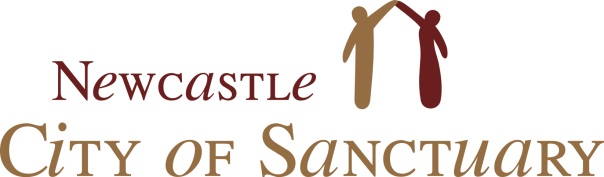 به نیوکاسل خوش آمدیدنیوکاسل : شهر پرستشگاه شما به نیوکاسل خوش آمدید. ما امیدواریم که شما زندگی خوشی را در اینجا داشته باشید و قادر باشید دوستان جدیدی پیدا کنید و در فعالیت ها شرکت نمایید. سازمان ها و گروه های متعددی در این شهر وجود دارد که قادر خواهند بود به شما یاری رسانند و مقدم  شما را به این اجتماع خوش آمد می گوییم . در اینجا اطلاعاتی در مورد گروه های حمایتی نیوکاسل، شهر پرستشگاه وجود دارد . خواهشمند است با ما در تماس باشید اگر بیشتر می خواهید بدانید .خدمات پناهندگی شمال انگلستان ( ان ای آر اس ) : ما خدمت مستقل برای پناهنده جویان و پناهندگان مهیا می نماییم. ما پنج روز در هفته خدمات می دهیم و چهار خدمات اصلی داریم شامل : توصیه و نصیحت ، حمایت در تلفیق با جامعه ، مسکن و خدمات ترجمه حضوری و مدارک. ما همچنین برای تمامی افراد در زمینه های ذیل خدمات حمایتی داریم . حمایت از پناهنده جو ، کلاس های زبان انگلیسی برای خارجیان ، مسکن ، بهداشت ،توصیه در زمینه شغل یابی فرصت های کارهای داوطلبانه و شرکت در کارهای اجتماعی.ما عضوی از هیئت خدمات اداره مهاجرت و صلاحدید کیفیت استاندارد هستیم. خواهشمند است با این شماره تماس بگیرید. 01912457301خدمات پناهندگی غرب  : خوش آمدید . ما یک سازمان خیره هستیم که با پناهندگان و پناهنده جویان همکاری داریم  که در انتهای غربی نیوکاسل زندگی می نمایند._ جلسات روزانه توصیه و مشاوره حضوری_خدمات در زمینه گوش دادن به صحبت های شما_دیدار در محل زندگی شما و کمک رسانی_برنامه دوستی_ رایزنی در مورد شغل_ فروشگاه لباس_ وجه پرداختی برای حل مشکلات پناهنده جویان مستمندخواهشمند است توجه فرمایید خدمات پناهندگی غرب  قادر به مشاوره در زمینه مهاجرت نمی باشد. یا می توانید با شماره 01912737482 تماس بگیریدwww.wers.org.ukتارنما ما را می توانید ملاحظه نمایید برای یافتن مسیر آدرس ما.St Philip’s Vicarage, St Philip’s close, Arthur’s Hill, Newcastle upon Tyne         NE4 5JE  ساعت کاری : دوشنبه، سه شنبه ، پنج شنبه و جمعه 9.30 صبح _ 13.00                 چهارشنبه : 11 صبح _ 13.00به امید دیدار شماگردهمایی ناحیه ای پناهندگی شمال شرق یک سازمان عضویتی است که توسط سازمان های اجتماعی پناهندگی شمال شرق ایجاد گردیده است که بتواند  صدای همگان را بشنود. هدف ما  به منظور کاهش گرفتاری زندگی ، نا برابری و تبعیض نژادی است.اعضاء متنوع ما در سراسر ناحیه شمال شرق بصورت گروهی کارکرده تا علت ریشه ای و مشخص مشکلات رودر رو اجتماع پناهندگان و پناهنده جویان را یافته و راه حل مطمئن در تغییر را دریابد. برای اطلاعات بیشتر خواهشمند است به تارنمای ما سر بزنید .www.refugeevoices.org.ukکروسینگ یک مکان مطلوب ، شاد و امن به منظور آوازخوانی ، یادگیری و اجراء موسیقی می باشد. کروسینگ یک فضای اجتماعی برای پناهنده جویان ، پناهندگان و مهاجران می باشد که با یکدیگر و اجتماع محلی خود آشنا شوند . ما ارزش های فرهنگهای مختلف  و احترام را ترویج داده و آن را به عنوان اصل کارمان قرار می دهیم . به منظور یافتن اطلاعات بیشتر خواهشمند است از طریق شماره تماس 07894746576 یا ایمیل زیر در ارتباط باشید.andy@crossings.org.ukهاب یک مرکز دیدار برای پناهنده جویان و پناهندگان می باشد که روز سه شنبه از ساعت 15.30 _ 18.00 در کلیسای غسل تعمید  وست گیت برگزار می گردد. خواهشمند است تشریف بیاورید تا با  افراد جدید آشنا شوید و تحت حمایت و برخورد دوستانه قرار بگیرید. ما همچنین مشاورهای حقوق رفاهی داریم که می توانند مشکلات شما را در زمینه حمایت پناهنده جویی ، مسکن و مزایا دریافتی کمک نمایند.یک کلاس زبان انگلیسی نیز تشکیل می گردد . مشاوران در جلسه های دیداری و همچنین چهارشنبه صبح ها از ساعت 10.00 صبح _ 12.00 ظهر در دسترس می باشند. لازم به گرفتن وقت به این منظور نمی باشد.پروژه کامفری که با پناهندگان (شامل پناهنده جویان ) در منطقه نیوکااسل و گیدسد فعالیت می نماید. ما پروژه های باغبانی، آشپزی و دیگر پروژه های خلاقانه را برگزار می نماییم و بدین منظور یک باغ در مورساید و واکر اختصاص داده شده. ما همچنین در حال گسترش مرکز سابق کانون ویندمیل هیلز در منطقه بنشام هستیم و در حال برقرار کردن پروژه های کرم ابریشم ، نگه داری زنبور ، پرچین خوراک دام و مرتع گل وحشی. هدف ما ایجاد یک محیط امن و پذیرا به منظور تشویق افراد و تعلق خاطر این مکان می باشد. گوش دادن ، تشریک مساعی و حساب آوردن افراد اساس کارهای ما می باشد .پروژه کامفری از لحاظ واژه به واژه به معنی مکان رشد و نمو می باشد. برای اطلاعات بیشتر خواهشمند است از طریق تلفن تماس 01914477801 یا با ایمیل زیر با ما در تماس باشید.info@thecomfreyproject.org.ukخانه اقدام ( اکشن ) بدون داشتن هیچ بودجه عمومی از طرف دولت مهیا کننده سر پناه و حمایت برای پناهنده جویان مستمند می باشد.اکشن لتینگ اداره کننده مسکن هایی است که از طریق صاحب خانه ها به پناهندگان بی خانه که احتیاج به سر پناه و حمایت دارند اجاره می دهد.اکشن لنگویج کلاس های زبان انگلیسی مجانی برای مهاجرانی که توانایی دسترسی به روند کلی ایسول یا کلاس های فشرده را ندارند و برای آنهایی که قادر به پرداخت این کلاس ها بوده بودجه کمکی برای کلاس های رایگان تهیه می نماییم.اگر شما مایل به دانستن اطلاعات بیشتر در زمینه پروژه های ما هستید خواهشمند است به وبسایت ما که در زیر درج شده سر بزنید یا اینکه با شماره تماس 01912313113 تماس بگیرید.www.actionfoundation.org.ukشهرداری شهر نیوکاسل : شهر پرستشگاه به شما خوش آمد می گوید. شهرداری شهر نیوکاسل جمعیتی در حدود 290000 نفر خدمات می دهد. این خدمات را به اجتماعات و گروه های متنوعی ارائه می نماید. این شهر شامل 26 منطقه و 78 شورا می باشد که ماهی یکبار به منظور تصمیم گیری برای بهبود شهر جلسه برگزار می گردد.الویت های اصلی شامل تشویق به منظور اشتغال ، ایجاد همسایه های مناسب ، برخورد با نابرابری و اطمینان از اینکه شهرداری قادر به رسیدن هدف خود می باشد. ما به شهرت نیوکاسل به عنوان شهر دوستی افتخار می نماییم و به افرادی که از اذیت و آزار فرار کرده و به این شهر پناه آورده اند خوش آمد گو می گوییم .ما با همکارانمان و انجمن های مختلف بطور خستگی ناپذیر کار میکنیم تا آرامش و درک را رواج دهیم. ما میخواهیم نیوکاسل شهری باشد که هر کس احساس راحتی در این شهر را بکند و در کسب فرصت های کلی زندگی توانا باشد .مرکز قانونی نیوکاسل : پروژه قانون پناهندگی را در بر میگیرد که مشاور قانونی یا وکیل برای پناهندگان و پناهنده جویانی که نمی توانند کمک قانونی برای پرونده هایشان بگیرند ارائه می نماید.ما یک سازمان خیریه بوده و ما خدمات مجانی و قابل پرداخت با هزینه نا چیز برای افراد با درآمد پایین که قادر نیستند وکیل داشته باشند ارائه می دهیم.ما در حال حاضر مشاوره در زمینه مهاجرت ، پناهنده جویی و قانون خانواده ارائه می دهیم . خواهشمند است با ما تماس بگیرید تا ببینید چه خدماتی می تواند برای شما در دسترس باشد . شماره تماس : 01912304777www.newcastlelawcentre.co.ukصلیب سرخ بریتانیا : در خانه کرافت قرار دارد در خیابان وسترن ، خدمات متعددی فراهم می نماییم از جمله :_ پروژه خوش آمدگویی، داوطلبان افراد جدید وارد شده را ملاقات نموده و نیوکاسل را به آنان معرفی می نمایند._ ما آمادگی فوریت های اضطراری شامل کمک اقتصادی ، رسیدگی به پرونده پناهندگی و حمایت های احساسی_ کمک هزینه سفر به منظور باز پیوند خانواده ، ترتیب پرواز برای خانواده ها به منظور پیوند به کانون خانواده های پناهندگان_ هیئت ارزیابی اداره خدمات مهاجرت سطح یک ، بطور مثال کامل کردن مدارک مسافرت_ پیگیری بین المللی برای یافتن خانواده، یافتن خانواده های جدا شده بدلیل جنگ ، درگیری و مصائب روزگار_ فرصت های داوطلبانه و آموزش کمک اولیه به منظور اطلاعات بیشتر خواهشمند است از طریق شماره  تماس 01912737961 ارتباط برقرار نمایید .مرکز مشاوره منطقه شمال  و خدمات به اقلیت نژادی رنگین پوست این مرکز در زمینه حمایت کوتاه مدت در زمینه بهداشت و سلامت و مشکلات مراقبت اجتماعی ارائه می دهد.ما وکلای دو زبانه و همچنین از خدمات مترجمی در صورت لزوم استفاده می نماییم . ما از یک درک عملی از مشکلات چند گانه ، پیچیده و حساس مربوط به پناهندگان و پناه جویان و اجتماعات اقلیت نژادی رنگین پوست برخوردار هستیم.ما خدمات خود را در یک پهنه گسترده در زمینه بهداشت و سلامت مراقبت اجتماعی ارائه می دهیم. از آن جمله شامل :_ گفتگو در زمینه گرفتن خدمات درمانی توسط دکتر_ درمان شما در بیمارستان_ ارائه خدمات کمک رسانی در محل زندگی شما_ ارائه اطلاعات در مورد خدماتی که شما را حمایت می نماید._ کمک به شما به منظور گرفتن خدمات مورد نیازمرکز داوطلبانه نیوکاسل _ کارهای داوطلبانه می تواند کمکی در تلفیق شما در اجتماع هایتان باشد. شما میتوانید مهارت های خود را به اشتراک گذاشته و افراد جدید را ملاقات نمایید و همچنین در پیشرفت زبان انگلیسی خود کمک نمایید . کارهای داوطلبانه می تواند به شما احساس با ارزش بودن و کمتر منزوی شدن بنماید. اگر شما می خواهید در مورد کارهای داوطلبانه صحبت نمایید ، می توانید با خانم کارن با شماره تماس  01913389696 و یا شماره 07419988821 پیامک بفرستید. Karen.watson@volunteeringmatters.org.ukکارهای داوطلبانه یعنی کمک به همدیگر.پلیس نورث آمبریا _مقدم  شما را به نیوکاسل شهر پرستشگاه خوش آمد می گوید. پلیس نورث آمبریا با خیلی از جوامع ، کسب و کارها و گروه های نژادی مختلف همکاری دارد به منظور اینکه شهر نیوکاسل را محیطی امن برای آنان که در این شهر زندگی میکنند و باز دید کننده ها فراهم می نماید . نیوکاسل یکی از امن ترین و دوستانه ترین شهرها در بریتانیای کبیر می باشد .یکی از شهرهای چند فرهنگی با اجتماعات متعدد از سراسر جهان می باشد . شما افسران ما را روزانه در اطراف شهر ملاحظه می نمایید که به منظور یاری مردم و اطمینان سازی برای جوامع آماده خدمت می باشند. افسران ما به صورت دوستانه به آنانی که احتیاج به کمک دارند در اختیار بوده و به کارشان افتخار می ورزند. اگر شما باور دارید قربانی جرم و خلافی شده اید  بدهید.ARCH خواهشمند است با پلیس نورث آمبریا به شماره 101 تماس گرفته و گزارش مورد را از طریق  مرکز توصیه برای اجتماع آفریقایی در شمال شرق . این مرکز به منظور حمایت در اسکان پناهنده جویان و پناهندگان وارد شده به منطقه شمال شرق و تاین ساید از قاره آفریقا می نماید و بصورت فعال آنان تشویق به تلفیق در اجتماع میزبان نموده به نحوی که آنان بتوانند راحت زندگی نمایند و بصورت مساوی با دیگران در جامعه حضور داشته باشند. به منظور یافتن اطلاعات بیشتر خواهشمند است با ما از طریق آدرس زیر و شماره تماس و فاکس 01912658110 و ایمیل ذیل تماس بگیرید. 1 Raby cross, byker, Newcastle upon Tyne. NE6 2FFAcane2003@hotmail.comانجمن شمال شرق رواندان_ یک انجمن برای افراد رواندانی و دوستانشان می باشد که در منطقه شمال شرق زندگی میکنند. هدف ما بالا بردن آگاهی در زمینه مشکلات پیش رو برای افراد رواندانی می باشد و مهیا کردن حمایت برای آنانی که احتیاج دارند. اگر شما اطلاعات بیشتری لازم دارید خواهشمند است از طریق شماره های 07816505553 یا 07958526126 تماس بگیرید.فدراسیون ساکنین و مستاجران نیوکاسل- در زمینه جلوگیری از محدودیت و پیشبرد شرایط خانه دار کردن افراد و کیفیت سطح زندگی مردم همکاری دارد. هدف ما اطمینان از دسترسی قابل پرداخت برای مستاجرین و ساکنین خانه ها در منطقه نیوکاسل و شمال شرق انگلستان با شرایط با کیفیت و محیط همسایگی امن می باشد.  یا از طریق شماره www.newcastletenantsfed.org شما می توانید مطالب بیشتر را از طریق وب سایت  جویا شوید.info@newcastletenantsfed.org.uk 01912852724 یا با ایمیل  تئاتر زنده _ در تولید و اجرا نمایشنامه های جدید ، کمدی ، موسیقی زنده در سالن تئاتر تاریخی و زیبا شهر نیوکاسل که در منطقه کیساید برگزار می گردد. در سال 2016 تئاتر زنده در یک پارک عمومی جدید و اجرا در فضای آزاد افتتاح می گردد و همچنین یک مرکز نویسندگی برای جوانان. تئاتر زنده دوره های آموزش نویسندگی و برنامه گفتگو و کارهای گروهی برگزار می کند. تئاتر زنده برای جوانان سنین بین 11 _ 25 سال که بزرگترین فعالیت جوانان در منطقه می باشد، شرکت در این برنامه رایگان می باشد. بهاء بلیط از 6 پوند شروع می شود. برای اطلاعات بیشتر در مورد تهیه بلیط می توانید با شماره  تماس بگیرید.www.live.org.uk  01912321232 و یا وب سایت سینما تاین ساید _ یک سینما مستقل در نیوکاسل آپون تاین می باشد و ما بهترین فیلم های سراسر جهان را نمایش می دهیم. بیایید و تماشا کنید . بلیط تخفیف دار برای تمامی پناهندگان و پناهنده جویان در دسترس می باشد. مخصوصا بهاء بلیط 1 پوندی از دوشنبه تا جمعه قبل از ساعت 5 عصر موجود می باشد و همچنین بلیط تخفیف دار به بهاء 5 پوند 75 پنس برای عصرها و روزهای آخر هفته ( شنبه و یکشنبه ) در دسترس می باشد. آدرس ما :تلفن تماس : 01912275500 10 pilgrim street ,Newcastle upon Tyne اتحادیه مادران _ یک سازمان جهانی است که با هدف حمایت و تشویق ازدواج و زندگی خانواده بنیان نهاده شده. در نیوکاسل ، مسئول حمایت پناهندگان وارد شده به این کشور هستیم و با کمک خانواده ها از طریق مرکز پناهندگی وست اند . ما همچنین آمادگی برای هرگونه کمک را داریم .اجتماعات اکسنت _یک گروه اجتماعی در نیوکاسل می باشد که به منظور پیشگیری و کاستن فقر همکاری دارد. همچینین در پیشبرد زندگی برای افرادی که مشکل سلامت روان دارند و از جامعه جدا افتاده اند بطور مشخص بدون هیچ گونه محدودیت برای مهاجران ، پناهندگان ، پناهنده جویان و خانواده های آنان این خدمات ارائه می گردد . ما در تامین کالا ، خدمات ، آموزش ، حمایت و دیگر کمک ها در زمینه کاهش فقر ، آگاهی در زمینه بهداشت روان ، تلفیق کارآمد فرهنگی و توسعه اجتماع تمام  شماره 07988667571Jane Muthoni yugine  تلاش خود را انجام می دهیم . خواهشمند است با خانم با شماره 07779857151Karen kavivi Harrison  و یا خانم kariukiy@yahoo.co.ukایمیل     تماس بگیرید.Karennzue.aol.com  ایمیل نیوکاسل سی وی اس _ درود و خوش آمدید به نیوکاسل . ما یک سازمان خیریه محلی هستیم که از سال 1929 فعالیت داریم. ما افرادی که تصمیم به تاسیس سازمان و گروه هایی به منظور کارهای خیر را دارند یاری می رسانیم. خواهشمند است با ما تماس بگیرید اگر بتوانیم شما را یاری برسانیم.جت ( شغل ها ، زبان انگلیسی برای خارجی ها ، آموزش ) یک سازمان ثبت شده خیریه است و ما اجتماع اقلیت نژادی رنگین پوست ، پناهنده جویان ، پناهندگان و مهاجران جدید را به منظور یافتن شغل ، پیشبرد مهارت هایشان و تلفیق در اجتماع یاری می رسانیم. ما خدمات متعددی ارائه می دهیم. به منظور یافتن اطلاعات بیشتر خواهشمند است با شماره 01912735761 تماس بگیرید.خدمات بهبود بهداشت و سلامت برای اقلیت های نژادی _ ارائه اطلاعات بهداشتی و مشاوره به آنان در نیوکاسل. این مرکز از کارمندان دوره دیده در زمینه مشکلات سلامت در زندگی روزانه که مهارت در زبان نیز دارند استفاده می نماید. ما با ارائه  مشاوره و حمایت به پناهندگان و پناهنده جویان از طریق ملاقات در محل زندگی آنان و همچنین دعوت به حضور در رویدادهای مختلف خدمت می نماییم . کارمندان دوره دیده ما می توانند در زمینه های ذیل به شما یاری برسانند : _ کمک در ثبت نام شما با دکتر_دادن اطلاعات بهداشتی موجود به زبان شما_ دادن اطلاعات در مورد بهداشت و دیگر خدمات موجود در منطقه محل شما_ یاری رساندن به شما در تغییر سبک زندگی بطور مثال : ترک سیگار کشیدن ، ورزش کردن ، خوردن غذا سالم و نوشیدن الکل بصورت معقولانهاگر فکر میکنید این خدمات می تواند برای شما یا خانواده شما مورد استفاده باشد خواهشمند است با شماره 01912292905 دوشنبه تا جمعه 9 صبح _ 5 عصر تماس بگیرید.کلیسای متحد سامان یافته وست اند_ یک کلیسای مسیحی در این آدرس قرار دارد.Lanercost Drive, Fenham, Newcastle upon Tyne.ما فکر می کنیم که کلیسای ما دوستانه و از ارتباط قوی اجتماعی برخوردار است. همایش ما شامل حضور پناهندگان و پناهنده جویان می باشد. ماموریت ما این است که شهادت دهیم به عشق مسیح در اجتماع و استفاده از تمامی امکانات تا به آخر. مرکز خدمات پناهندگی وست اند کارش را در آغاز در این کلیسا شروع کرد و ما به حمایت خود به دیگر سازمان های خیریه به  که جزییات بیشتر در این زمینه کلیسا و زندگیwww.westendurc.org.uk طرق مختلف ادامه می دهیم . وب سایت کلیسا به شما میدهد.خدمات نجات و آتش نشانی منطقه تاین اند ور_ به شما خوش آمد می گوید و تمام توان خود را در حفظ امنیت شما خواهد داد. قرار دارد و کتابهایی با بیشتر از 59 زبان (از جمله جوردی )Eldon Gardenکتابخانه چند زبانی _ در آدرس طبقه دوم وجود دارد. خواهشمند است تشریف بیاورید و کتابها را ببینید. برای اطلاعات بیشتر خواهشمند است به وب سایت ما سر بزنید.داریم.Kittiwake Trust Multilingual library به نشانی Facebook ما همچنین صفحه www.multilinguallibrary.org.uk 